ที่  มท ๐๘๑9.2/ว						กรมส่งเสริมการปกครองท้องถิ่น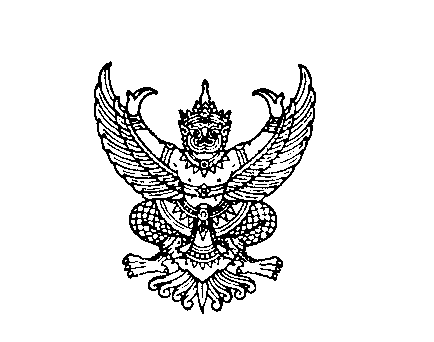 								ถนนนครราชสีมา เขตดุสิต กทม. ๑๐๓๐๐	กรกฎาคม 2564เรื่อง  	ขอประชาสัมพันธ์นิทรรศการสืบสร้างสุขเรียน  ผู้ว่าราชการจังหวัด ทุกจังหวัดสิ่งที่ส่งมาด้วย 	สำเนาหนังสือศูนย์เรียนรู้สุขภาวะ สำนักงานกองทุนสนับสนุนการสร้างเสริมสุขภาพ	ที่ สสส.สน. 10/2117/2563 ลงวันที่ 10 กรกฎาคม 2563                    จำนวน 1 ชุด		ด้วยศูนย์เรียนรู้สุขภาวะ ภายใต้การดำเนินงานของสำนักงานกองทุนสนับสนุนการสร้างเสริมสุขภาพ จัดตั้งขึ้นเพื่อเป็นแหล่งเรียนรู้ด้านการสร้างเสริมสุขภาพ ผ่านการเผยแพร่องค์ความรู้ในรูปแบบต่าง ๆ โดยศูนย์เรียนรู้สุขภาวะได้เปิดให้บริการ “นิทรรศการสืบสร้างสุข” นิทรรศการแนวสืบสวนผ่านภารกิจ
เพื่อคลี่คลายปมปริศนา และนำไปสู่พฤติกรรมสุขภาวะที่ดีขึ้น จึงขอประชาสัมพันธ์เข้าชมนิทรรศการ ตลอดจนร่วมกิจกรรมออนไลน์ต่าง ๆ ตลอดปี 2563 และปี 2564 กรมส่งเสริมการปกครองท้องถิ่น ขอความร่วมมือจังหวัดประชาสัมพันธ์ให้บุคลากรของสำนักงานส่งเสริมการปกครองท้องถิ่นจังหวัด และองค์กรปกครองส่วนท้องถิ่นที่สนใจเข้าชมนิทรรศการและร่วมกิจกรรมออนไลน์ต่าง ๆ ทั้งนี้ สามารถดาวน์โหลดสิ่งที่ส่งมาด้วยได้ที่เว็บไซต์ https://qrgo.page.link/mAbQM  หรือ QR Code ท้ายหนังสือนี้ จึงเรียนมาเพื่อโปรดพิจารณา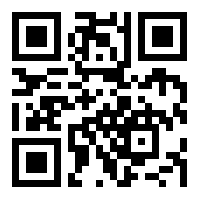 